Symposium International Politique Linguistique Familiale – 2e ÉDITIONProgramme du symposiumDu 29 novembre au 30 novembre 202165, rue des grands moulins, ParisINALCO, France 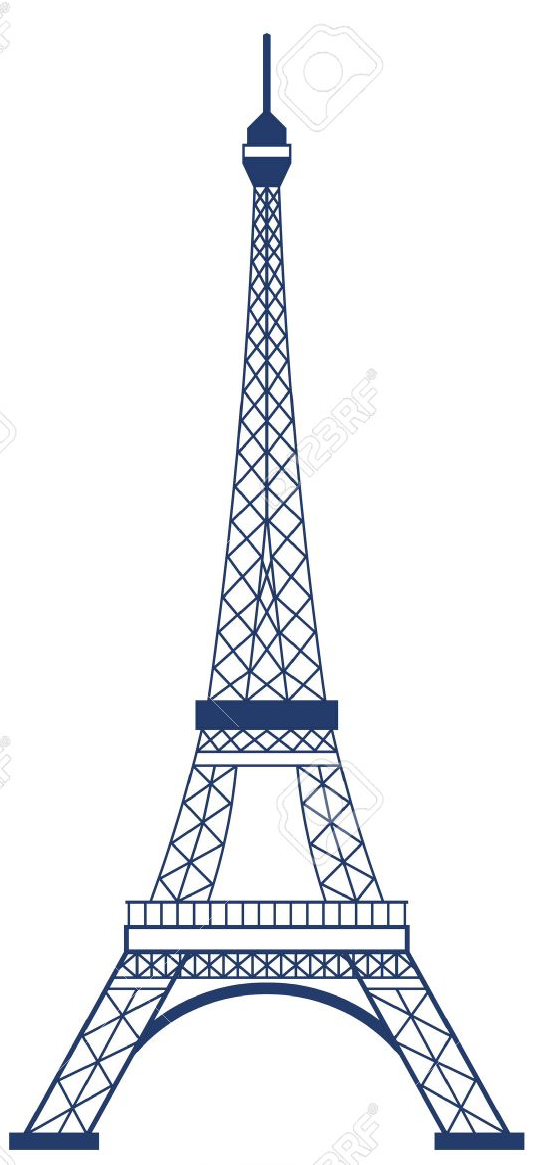 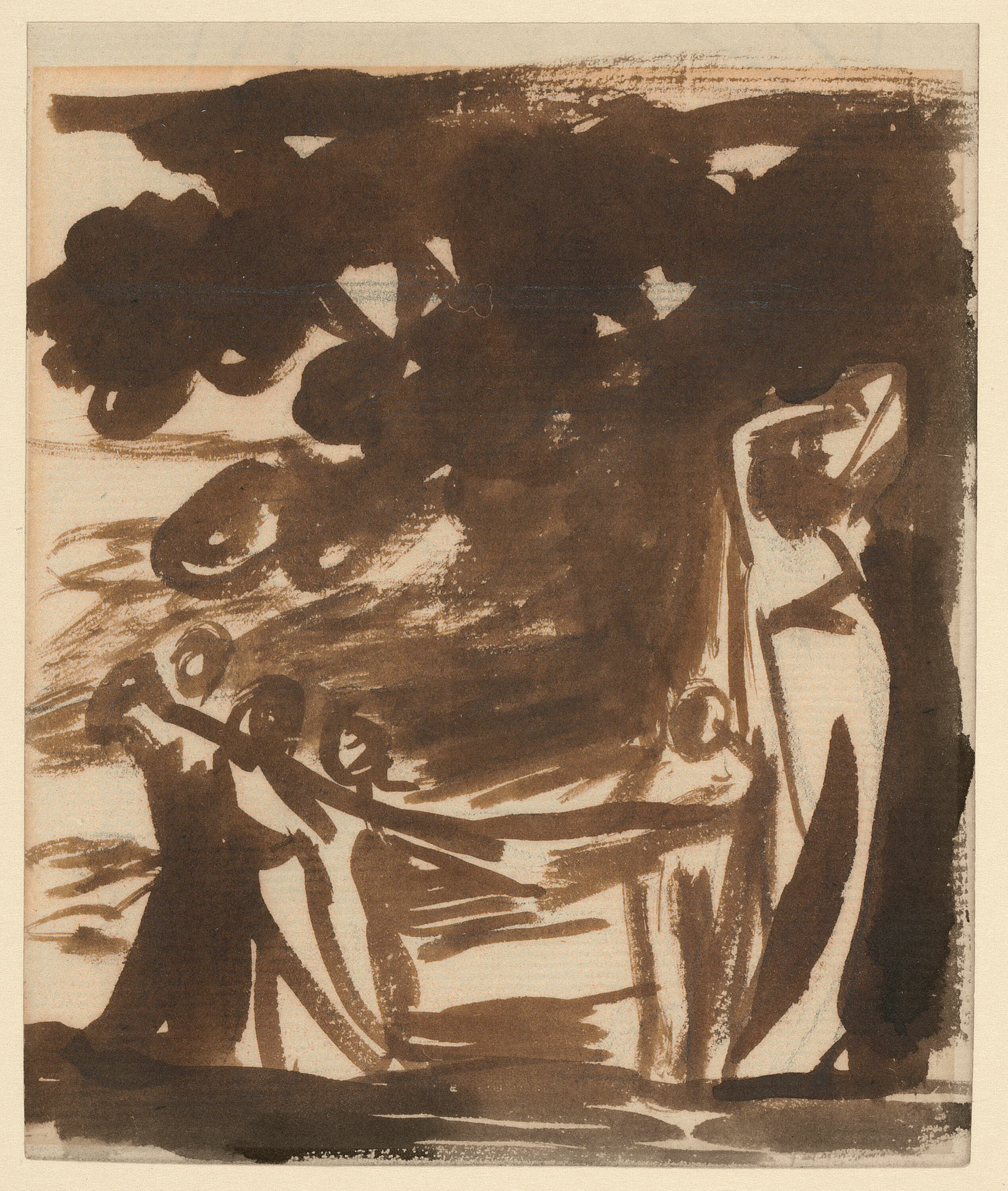 Image @George RomneyLundi 29 novembre 2021Lundi 29 novembre 2021Lundi 29 novembre 2021Lundi 29 novembre 2021Présentation et ouverture du symposiumPeter STOCKINGER | Vice-Président, INALCO, ParisThomas SZENDE | Directeur PLIDAM, INALCO, Paris
Shahzaman HAQUE | INALCO, ParisFrançoise LE LIEVRE | Université Galatasaray, TurquiePrésentation et ouverture du symposiumPeter STOCKINGER | Vice-Président, INALCO, ParisThomas SZENDE | Directeur PLIDAM, INALCO, Paris
Shahzaman HAQUE | INALCO, ParisFrançoise LE LIEVRE | Université Galatasaray, TurquiePrésentation et ouverture du symposiumPeter STOCKINGER | Vice-Président, INALCO, ParisThomas SZENDE | Directeur PLIDAM, INALCO, Paris
Shahzaman HAQUE | INALCO, ParisFrançoise LE LIEVRE | Université Galatasaray, TurquiePrésentation et ouverture du symposiumPeter STOCKINGER | Vice-Président, INALCO, ParisThomas SZENDE | Directeur PLIDAM, INALCO, Paris
Shahzaman HAQUE | INALCO, ParisFrançoise LE LIEVRE | Université Galatasaray, Turquie9h00-09h5040 min conférence + 10 min échange 09h50-10h40Sessions plénières : Xiao Lan Curdt-Christiansen, University of BathBernard Spolsky, Bar-Ilan UniversityThe Role of Family in Language Policy (par visioconférence)Sessions plénières : Xiao Lan Curdt-Christiansen, University of BathBernard Spolsky, Bar-Ilan UniversityThe Role of Family in Language Policy (par visioconférence)Sessions plénières : Xiao Lan Curdt-Christiansen, University of BathBernard Spolsky, Bar-Ilan UniversityThe Role of Family in Language Policy (par visioconférence)Pause (10h40 – 11h00)Pause (10h40 – 11h00)Pause (10h40 – 11h00)Pause (10h40 – 11h00)11h00-11h5040 min conférence + 10 min échange Session plénière :Annick De Houwer, HaBilNetOral interaction as the foundation for language transmission and harmonious bilingualismSession plénière :Annick De Houwer, HaBilNetOral interaction as the foundation for language transmission and harmonious bilingualismSession plénière :Annick De Houwer, HaBilNetOral interaction as the foundation for language transmission and harmonious bilingualism12H00-12h5015 min +10 min échangePrésidence : Xiao-Lan Curdt-Christiansen, University of Bath Salle : Auditorium (Session 1)Présidence : Amelia Jiménez Gaspar, Universitat de les Illes Balears  Salle : 5.06 (Session 2)Présidence : George Alao, Inalco En ligne (visioconférence)(Session 3)12H00-12h5015 min +10 min échangeMeilutė Ramonienė, Vilnius UniversityOrality as an everyday practice in Lithuanian migrant familiesFrederik Bissinger, Stockholm UniversityThe challenge of oral language transmission for single parentsÇiğdem Sağin Şimşek, Gülay Akin, Middle East Technical University & Mehmet Akkuş, Artvin Çoruh UniversityThe role of family language policies in transmission of endangered languages: Reflections from Laz, Hemshin and Romeyka speaking families	 12H00-12h5015 min +10 min échangePiotr Romanowski, University of Warsaw“Nie mów do mnie po polsku” – An Analysis of Language Ideologies and Practices in a Polish Transnational Family in AustraliaBusra Akgun Ezin, University of London“It’d be easier if all people speak the same languages around the world: Children’s agency on the construction of family language policiesEkaterina Protassova, University of HelsinkiParents’ satisfaction and children’s bilingual achievements	Pause Déjeuner (12h50 – 13h45)Pause Déjeuner (12h50 – 13h45)Pause Déjeuner (12h50 – 13h45)Pause Déjeuner (12h50 – 13h45)13h50-15h50Présidence : Judith Purkarthofer, Duisburg-Essen & Isabelle Léglise, CNRS, SeDyL Salle : Auditorium (Session 1)Pas de session Présidence : Rajesh Khatiwada, InalcoEn ligne (visioconférence)(Session 3)13h50-15h50PanelDurée : 2 heuresJudith Purkarthofer, Université Duisburg-Essen & Isabelle Léglise, CNRS, SeDyL avec Suat Istanbullu, SeDyL, Santiago Sánchez Moreano, Open University & SeDyL, Nanfei Wang, SeDyL, Anne Golden, University of Oslo, Marte Monsen, Inland Norway University of Applied Sciences, Kristin Vold Lexander, Inland Norway University of Applied Sciences, Seyed Hadi Mirvahedi, University of Oslo & Guri Bordal Steien, Inland Norway University of Applied SciencesEthnographic, biographic and genealogic approaches to complex linguistic situations : European dialogues on transnational families Durée : 2 heures Roumeissa Belbordj, Manchester Metropolitan UniversityApproaches to language maintenance through family language investigation: A comparative study of four multilingual families in ManchesterDurée : 25 min14h15-14h40Mona Housseini, Monash University‘Mom, I don’t think I can speak Persian anymore’: an autoethnographic exploration offamily language policy and the role of orality in heritage language maintenance in a transnational family14h40-15h15Adil Moustaoui Srhir, Universitat Autónoma de BarcelonaFamily linguistic repertoire and complexity in language policy within transnational families of Moroccan origin in Spain: between success and failure 15h15-15h40Mercy C. Limen & H. Steve Ndinga-Koumba-Binza, University of the Western CapeLanguage conflicts in African francophone Immigrant families of Cape TownPause (15h50 – 16h10)Pause (15h50 – 16h10)Pause (15h50 – 16h10)Pause (15h50 – 16h10)16h10 -17h30Présidence : Piotr Romanowski, University of WarsawSalle : Auditorium (Session 1)Pas de session :Présidence : Rajesh Khatiwada, InalcoEn ligne (visioconférence)(Session 3)16h10 -17h30Amelia Jiménez Gaspar, Universitat de les Illes Balears Family language policies and family language in early bilingualism: Language competence and language use in child-parent interactions Alexa Ahooja, McGill UniversityFamily language policy among Quebec-based parents raising multilingual infants and toddlers: A study of resources as form of language management16h10 -17h30 Tim Roberts, Karlstad UniversityConceptualising family language policy as a Rhizomatic Structure Khadij Gharibi,The Arctic University of Norway & Seyed Hadi Mirvahedi, University of Oslo‘You are Iranian even if you were born on the moon’: family language policies of the Iranian diaspora in the UK16h10 -17h30Sara Mičkec, Polish Academy of SciencesLanguage practices in individual Sorbian-German family language policiesFarida Alhjahmmed, Newcastle University‘How can our children communicate with our relatives back home without the Arabic language?’: Family language policy among Libyan migrant families in the UKMardi, 30 novembre 2021Mardi, 30 novembre 2021Mardi, 30 novembre 2021Mardi, 30 novembre 202108h50 -09h00https://youtu.be/4INCgxdQVYcLIVE / EN Direct (Jour 2)Gilles FORLOT | Vice-Président, Relations Internationales, INALCO, ParisShahzaman HAQUE | INALCO, ParisFrançoise LE LIEVRE | Université Galatasaray, TurquieGilles FORLOT | Vice-Président, Relations Internationales, INALCO, ParisShahzaman HAQUE | INALCO, ParisFrançoise LE LIEVRE | Université Galatasaray, TurquieGilles FORLOT | Vice-Président, Relations Internationales, INALCO, ParisShahzaman HAQUE | INALCO, ParisFrançoise LE LIEVRE | Université Galatasaray, Turquie9h00 -09h5040 min conférence + 10 min échange 09h50-10h40Sessions plénières :Marinette Matthey, LIDILEM, Université Grenoble AlpesTransmettre un dialecte menacé aujourd'hui : l’exemple de la communauté d’Evolène Giovanni Agresti, Université Bordeaux MontaignePerqué m’an pas dich ? La non-transmission familiale de la langue occitane au XXème siècleSessions plénières :Marinette Matthey, LIDILEM, Université Grenoble AlpesTransmettre un dialecte menacé aujourd'hui : l’exemple de la communauté d’Evolène Giovanni Agresti, Université Bordeaux MontaignePerqué m’an pas dich ? La non-transmission familiale de la langue occitane au XXème siècleSessions plénières :Marinette Matthey, LIDILEM, Université Grenoble AlpesTransmettre un dialecte menacé aujourd'hui : l’exemple de la communauté d’Evolène Giovanni Agresti, Université Bordeaux MontaignePerqué m’an pas dich ? La non-transmission familiale de la langue occitane au XXème sièclePause (10h40 – 11h00)Pause (10h40 – 11h00)Pause (10h40 – 11h00)Pause (10h40 – 11h00)11h00-12h4015 min + 10 min d’échange11h00-11h2511h25-11h5011h50-12h15Présidence :Marinette Matthey, LIDILEM, Université Grenoble-Alpes Salle : Auditorium (Session 1)Pas de session :Présidence : George Alao, InalcoEn ligne (visioconférence)(Session 3)11h00-12h4015 min + 10 min d’échange11h00-11h2511h25-11h5011h50-12h15Vitalija Kazlauskienė & Inga Hilbig, Université de Vilnius Quand l’interaction orale des mères lituaniennes ne suffit pas pour la transmission d’une langue d’origine : le cas des familles mixtes en FranceSabrina Alessandrini, Université de MarcerataDeuxième génération d’adolescents en Italie et politique linguistique familiale : dynamiques de transmission et / ou de perte des langues et cultures d’origine11h00-12h4015 min + 10 min d’échange11h00-11h2511h25-11h5011h50-12h15Marie Leroy, Goethe Universität Véronique Castellotti, Université de Tours (Non) transmission et appropriation : ce qui peut passer quand les « langues » ne passent pas ?Laurent Puren, Université de La Réunion-ICARE & Lavie Maturafi, PraxilingQuelle maîtrise du shimaoré pour les enfants de seconde génération issus de la migration mahoraise à La Réunion ? 11h00-12h4015 min + 10 min d’échange11h00-11h2511h25-11h5011h50-12h15Salih Akin & Mert Altinsoy, Université de RouenLes représentations de l’oralité en contexte diglossique et diasporique : le cas des locuteurs kurdes installés à IstanbulMohammed Zakaria Ali-Bencherif, Dylandimed - Université de Tlemcen L’oralité, une stratégie de transmission d’un capital linguistico-culturel et culturel au sein des familles de migrants algériens établies en FrancePause Déjeuner (12h15 – 13h45)Pause Déjeuner (12h15 – 13h45)Pause Déjeuner (12h15 – 13h45)Pause Déjeuner (12h15 – 13h45)13h50-15h30PanelDurée : 45 minDurée : 25 minPrésidence :Salih Akin,et Françoise Le LièvreSalle : Auditorium (Session 1)Pas de session : Présidence :Chan-Yueh Liu, Inalco En ligne (visioconférence) (Session 3)13h50-15h30PanelDurée : 45 minDurée : 25 minSalih Akin, Université de Rouen, Françoise Le Lièvre, Université Galatasaray, Sehriban Çamkiran, INALCOLes langues de la Turquie et la transmission linguistique à l'oralité Jésabel Robin, PHBernQuand la langue d’héritage devient langue « étrangère » à l’école … Enjeux de l’oral et de l’écrit pour les parents, les enseignantes, les élèves13h50-15h30PanelDurée : 45 minDurée : 25 minCleudir Filipe Da Luz Mota, Université de RouenOralité et transmission des langues dans un contexte diglossique : le cas de l’archipel du Cap-VertSandra Descourtis, University of Wisconsin-MadisonTransmission de langues familiales : l’oralité comme vecteur d’identité et d’héritage13h50-15h30PanelDurée : 45 minDurée : 25 minNanfei Wang, SeDylLes politiques linguistiques familiales : le non-maintien des variétés régionales chinoises dans les familles mixtesMourad El Baroudi, Université Sidi Mohammed Ben AbdallahLe rôle de l’oralité dans la transmission du patrimoine linguistico-culturel de Jbala (nord-ouest du Maroc) au sein du cadre familialPause (15h30 – 15h50)Pause (15h30 – 15h50)Pause (15h30 – 15h50)Pause (15h30 – 15h50)15h50-17h10Présidence : Isabelle Léglise, SeDYL Salle : Auditorium (Session 1) Présidence :Chan-Yueh Liu, Inalco En ligne (visioconférence)(Session 3)Ali Ennasiri, Cergy Paris UniversitéLa place de l’arabe parlé dans les politiques linguistiques familiales : le cas des familles d’origine maghrébine en FranceFatma Guendouzen, Université de MostaganemL’univers familial algérien à travers la chansonRoxanne Comotti, Université Grenoble AlpesÉtude de cas de quatre familles italiennes à Grenoble au 21ème siècle. Représentation et pratiques de transmissions langagières intergénérationnelles à partir du discours des parentsHevér-Joly Krisztina, Sorbonne UniversitéRôle de l’oralité à la lumière de la socialisation linguistique dans les familles franco-hongroisesPaulette Gomis, INALCOCréativité et transmission orale de la culture manjaku (Guinée-Bissau) en France17h10Session Grand témoin : Christine Deprez, Université Paris DescartesSalle : Auditorium (Session 1)Session Grand témoin : Christine Deprez, Université Paris DescartesSalle : Auditorium (Session 1)Session Grand témoin : Christine Deprez, Université Paris DescartesSalle : Auditorium (Session 1)Clôture du colloque(17h30)Clôture du colloque(17h30)Clôture du colloque(17h30)Clôture du colloque(17h30)